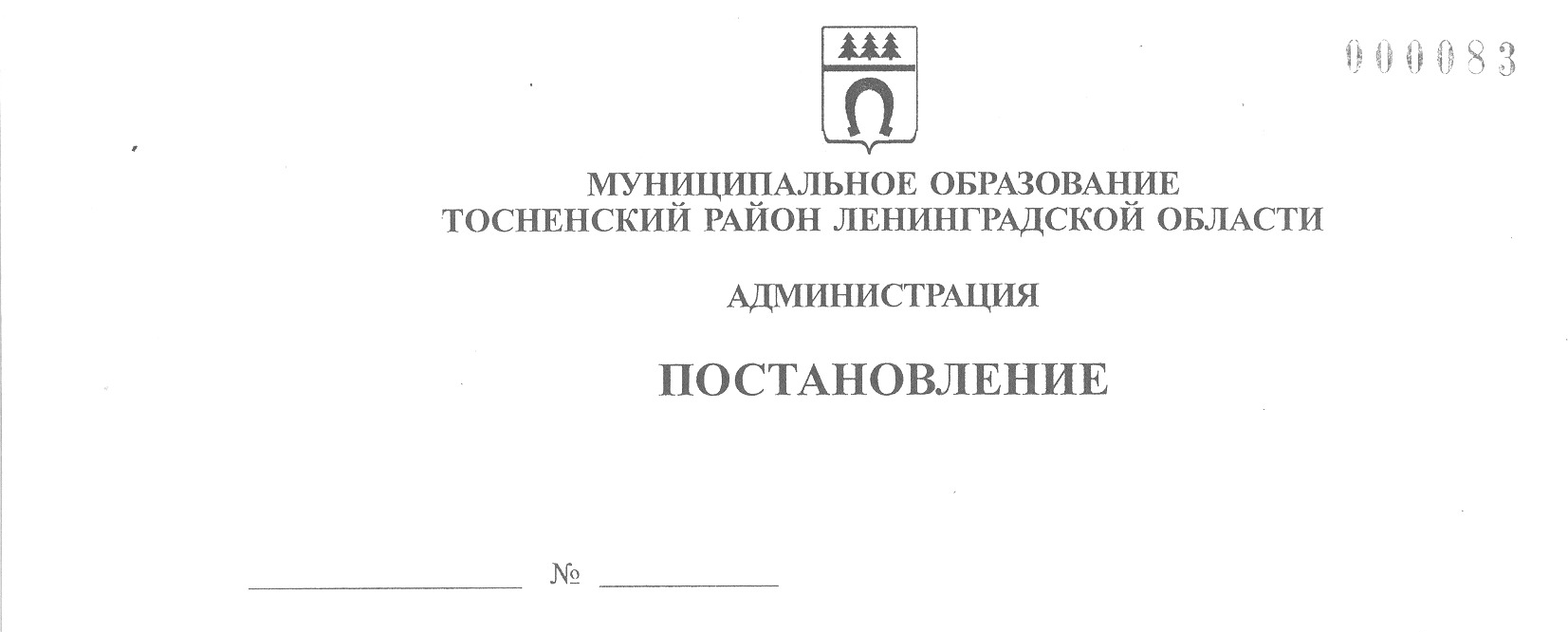 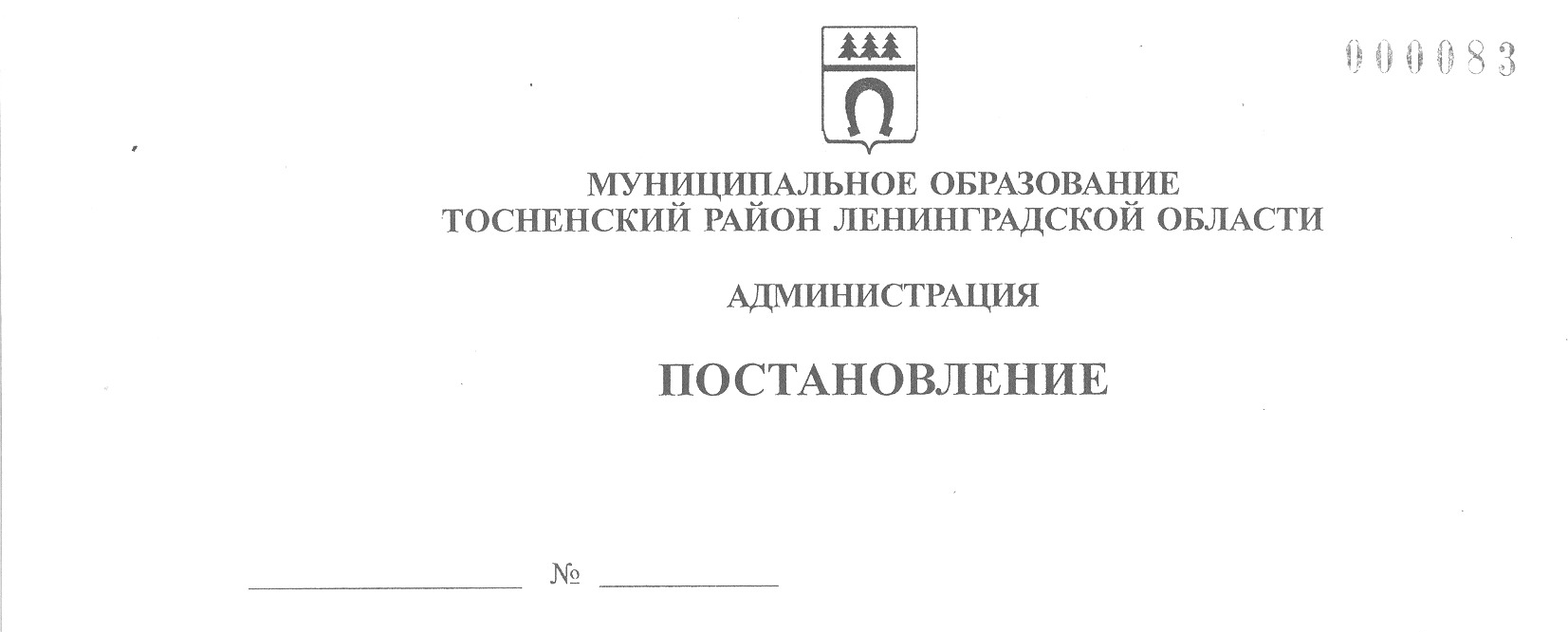 30.12.2021                                3186-паО внесении изменений в муниципальную программу«Развитие культуры в Тосненском городском поселенииТосненского  района Ленинградской области»В соответствии со статьей 179 Бюджетного кодекса Российской Федерации, Положением о бюджетном процессе в Тосненском городском поселении Тосненского района Ленинградской области, утвержденным решением совета депутатов Тосненского городского поселения Тосненского района Ленинградской области от 16.08.2017 № 111, Перечнем муниципальных программ Тосненского городского поселения Тосненского муниципального района Ленинградской области, утвержденным постановлением администрации муниципального образования Тосненский район Ленинградской области от 27.03.2019 № 449-па, руководствуясь Порядком разработки, утверждения, изменения, реализации и оценки эффективности муниципальных программ муниципального образования Тосненский район Ленинградской области и Тосненского городского поселения  Тосненского муниципального района Ленинградской области, утвержденным постановлением администрации муниципального образования Тосненский район Ленинградской области от 07.12.2021 № 2850-па, исполняя полномочия администрации Тосненского городского поселения Тосненского муниципального района Ленинградской области на основании ст. 13 Устава Тосненского городского поселения Тосненского муниципального района Ленинградской области и ст. 25 Устава муниципального образования Тосненский район Ленинградской области, администрация муниципального образования Тосненский район Ленинградской областиПОСТАНОВЛЯЕТ:1. Внести в муниципальную программу «Развитие культуры в Тосненском городском поселении Тосненского района Ленинградской области», утвержденную постановлением администрации муниципального образования Тосненский район Ленинградской области от 19.12.2018 № 3196-па (с учетом изменений, внесенных постановлениями администрации муниципального образования Тосненский район Ленинградской области от 22.03.2019 № 425-па, от 18.12. 2019 № 2300-па, от 19.03.2020 № 450-па, от 31.08.2020 № 1566-па, от 24.11.2020 № 2284-па, от 24.12.2020 № 2573-па, от 18.03.2021 № 550-па, 03.06.2021 № 1186-па, от 22.12.2021 № 3034-па), изменения,  изложив ее в новой редакции (приложение).2. Постановление администрации муниципального образования Тосненский район Ленинградской области от 19.12.2018 № 3211-па «Об утверждении детального плана-графика реализации муниципальной программы «Развитие  культуры в Тосненском городском  поселении Тосненского района Ленинградской области» признать утратившим силу с 01.01.2022. 3. Постановление администрации муниципального образования Тосненский район Ленинградской области от  № 598-па  «О внесении изменений в детальный план-график муниципальной программы «Развитие культуры в Тосненском городском поселении Тосненского района Ленинградской области на 2019-2023 годы» признать утратившим силу с 01.01.2022.4. Постановление администрации муниципального образования Тосненский район Ленинградской области от   № 2423-па «О внесении изменений в детальный план-график муниципальной программы «Развитие культуры в Тосненском городском поселении Тосненского района Ленинградской области на 2019-2023 годы» признать утратившим силу с 01.01.2022. 5. Постановление администрации муниципального образования Тосненский район Ленинградской области от  № 451-па «О внесении изменений в детальный план-график муниципальной программы «Развитие культуры в Тосненском городском поселении Тосненского района Ленинградской области на 2019-2023 годы» признать утратившим силу с 01.01.2022. 6. Постановление администрации муниципального образования Тосненский район Ленинградской области от 08.09.2020 № 1613-па «О внесении изменений в детальный план-график муниципальной программы «Развитие культуры в Тосненском городском поселении Тосненского района Ленинградской области на 2019-2023 годы» признать утратившим силу с 01.01.2022.7. Постановление администрации муниципального образования Тосненский район Ленинградской области от  01.12.2020 № 2330-па «О внесении изменений в детальный план-график муниципальной программы «Развитие культуры в Тосненском городском поселении Тосненского района Ленинградской области на 2019-2023 годы» признать утратившим силу с 01.01.2022. 8. Постановление администрации муниципального образования Тосненский район Ленинградской области от 24.12.2020 № 2574-па «Об утверждении детального плана-графика реализации муниципальной программы «Развитие  культуры в Тосненском городском  поселении Тосненского района Ленинградской области» признать утратившим силу с 01.01.2022. 9. Постановление администрации муниципального образования Тосненский район Ленинградской области от 18.03.2021 № 551-па «О внесении изменений в детальный план-график муниципальной программы «Развитие культуры в Тосненском городском поселении Тосненского района Ленинградской области на 2019-2023 годы» признать утратившим силу с 01.01.2022. 10. Постановление администрации муниципального образования Тосненский район Ленинградской области от 17.06.2021 № 1313-па «О внесении изменений в детальный план-график муниципальной программы «Развитие культуры в Тосненском городском поселении Тосненского района Ленинградской области на 2019-2023 годы» признать утратившим силу с 01.01.2022. 11. Постановление администрации муниципального образования Тосненский район Ленинградской области от 27.12.2021 № 3106-па «О внесении изменений в детальный план-график муниципальной программы «Развитие культуры в Тосненском городском поселении Тосненского района Ленинградской области на 2019-2023 годы» признать утратившим силу с 01.01.2022. 12. Отделу по культуре и туризму администрации муниципального образования Тосненский район Ленинградской области направить в пресс-службу комитета по организационной работе, местному самоуправлению, межнациональным и межконфессиональным отношениям  администрации муниципального образования  Тосненский район Ленинградской области настоящее постановление для опубликования и обнародования в порядке, установленном Уставом Тосненского городского поселения Тосненского муниципального района Ленинградской области.13. Пресс-службе комитета по организационной работе, местному самоуправлению,   межнациональным и межконфессиональным отношениям  администрации муниципального образования  Тосненский район Ленинградской области обеспечить опубликование и обнародование настоящего постановления в порядке, установленном Уставом Тосненского городского поселения  Тосненского муниципального района  Ленинградской области.           14. Контроль за исполнением постановления возложить на первого заместителя главы администрации муниципального образования Тосненский район Ленинградской области Тычинского И.Ф.15. Настоящее постановление вступает в силу со дня его официального опубликования.И. о. главы администрации							И.Ф. ТычинскийКалинина Татьяна Анатольевна,  8(81361)3098710 гаПриложение к постановлению администрации муниципального образования Тосненский район Ленинградской области         30.12.2021            3186-паот ____________ № _____Муниципальная программа Тосненского городского поселения Тосненского муниципального района Ленинградской области «Развитие культуры  в Тосненском городском поселении Тосненского муниципального района Ленинградской области»ПАСПОРТмуниципальной программы «Развитие культуры в Тосненском городском поселении Тосненского района Ленинградской области»Раздел 1 Общая характеристика, основные проблемы, на решениекоторых направлена муниципальная программа, оценка сложившейся ситуацииОсновные направления развития отрасли культуры в ходе реализации муниципальной программы «Развитие культуры  в Тосненском городском поселении Тосненского района Ленинградской области» определяются  в соответствии с приоритетами государственной культурной политики.Задачами органов местного самоуправления в сфере культуры являются создание условий для развития культурного потенциала, обеспечение доступа населения к культурным ценностям и пользованию услугами учреждений культуры.          Тенденцией развития сферы культуры Тосненского городского поселения Тосненского района Ленинградской области (далее – Тосненского городского поселения) в последние годы являются улучшение ситуации с обеспеченностью жителей Тосненского городского поселения услугами учреждений культуры, предоставлением возможностей для развития творческих способностей. Это  характеризуется сохранением доли населения Тосненского городского поселения, участвующего в  работе культурно-досуговых формирований (составляет не менее  20,1% от общего числа коллективов по Тосненскому району Ленинградской области). Жизнь современного человека многогранна и разнообразна в своих проявлениях.  От того, как отдыхает человек, во многом зависит его самочувствие, здоровье и, в конечном счёте, его работоспособность. Высокий ритм жизни, поток впечатлений и разнообразной информации оказывают прямое воздействие и на характер отдыха, способ использования свободного времени, на вкусы и потребности людей, их эстетические запросы. Вот почему в числе важных элементов досуга существенное место занимает любительское художественное творчество. Для такого рода занятий всегда найдётся место в Домах культуры.На территории Тосненского городского поселения ведут культурно-досуговую деятельность 3 муниципальных учреждения культуры, в которых работает 65 специалистов:- МКУ «СКК «Космонавт»;- МКУК «Ушакинский ЦДНТ»;- МКУК «Тарасовский СДК».Муниципальные  казенные учреждения культуры Тосненского  городского поселения поддерживают и развивают интерес жителей  к народному самодеятельному творчеству. Разрабатывают и контролируют исполнение основных направлений культурно-просветительской и досуговой деятельности среди населения в зоне действия учреждения культуры, составляют планы творческо-производственной и финансово-хозяйственной деятельности учреждения с учетом новых социально-экономических отношений, принимают участие в разработке сценариев проводимых мероприятий, а также осуществляют их подготовку и проведение.В рамках развития и пропаганды народных праздников,  особенностей музыкального, песенного и танцевального искусства, народного творчества традиционно  проводятся праздники народного календаря, театрализованные концертные представления, фольклорные посиделки, различные тематические программы.Коллективы художественной самодеятельности и любительские объединения учреждений культуры   активно принимают участие в фестивалях и конкурсах районного, областного и международного уровней. Сравнительный анализ развития любительского и самодеятельного творчества в Тосненском городском поселении показал, что интерес населения к занятиям каким-либо видом творчества по-прежнему растет. На территории Тосненского городского поселения ведут свою деятельность 66 творческих коллективов с количеством занимающихся 1346 человек. 2 коллектива имеют звание «Народный».Заслуженной популярностью у жителей Тосненского городского поселения пользуются фестивали, конкурсы и другие культурно-массовые мероприятия, проводимые на территории  Тосненского района Ленинградской области, которые несут не только культурно-воспитательное значение, но и активизируют творческую деятельность самодеятельных коллективов. Таким образом, несмотря на информатизацию и рост доступности сети Интернет, коллективные формы культурного досуга по-прежнему остаются востребованными населением Тосненского городского  поселения.Реализация муниципальной программы к 2024 году позволит повысить эффективность деятельности муниципальных казенных учреждений культуры Тосненского городского поселения и оптимизировать, модернизировать деятельность муниципальных учреждений культуры, создать условия, обеспечивающие доступность культурных благ, расширение культурного предложения и реализацию творческого потенциала населения.2. Приоритеты, цели и задачи муниципальной программыПриоритеты государственной культурной политики Российской Федерации определены Указом Президента Российской Федерации от 24.декабря 2014 № 808 «Об утверждении Основ государственной культурной политик». Национальные цели и стратегические задачи определены Указами Президента Российской Федерации от 07 мая 2018 года № 204 «О национальных целях и стратегических задачах развития Российской Федерации на период до 2024 года» и  от 21 июля 2020 года № 474 «О национальных целях развития Российской Федерации на период до 2030 года».Целями государственной культурной политики являются:- формирование гармонично развитой личности и укрепление единства российского общества;- укрепление гражданской идентичности, создание условий для воспитания граждан;- сохранение исторического и культурного наследия и его использование для воспитания и образования;- передача от поколения к поколению традиционных для российской цивилизации ценностей и норм, традиций, обычаев и образцов поведения;- создание условий для реализации каждым человеком его творческого потенциала;- обеспечение доступа граждан к знаниям, информации, культурным ценностям и благам.В среднесрочной перспективе необходимо направить усилия на приобщение жителей Тосненского городского поселения к продуктам отрасли культуры (народного творчества, декоративно-прикладного искусства и т. д.) и повышение их воспитательного и просветительского потенциала.Стратегической целью  муниципальной программы «Развитие культуры в Тосненском городском поселении Тосненского района Ленинградской области» является создание условий по обеспеченности всех категорий и групп населения Тосненского городского поселения традиционными продуктами отрасли культуры.Для достижения поставленной цели должны быть решены следующие задачи:- развитие культурно-досуговой деятельности в Тосненском городском поселении;- укрепление и развитие материально-технической базы учреждений культуры Тосненского городского поселения;Решение задачи по развитию  культурно-досуговой деятельности в Тосненском городском поселении  муниципальной программы обеспечивается в рамках структурных элементов, а именно:1. Организация и проведение культурно-досуговых мероприятий.2. Организация и проведение мероприятий с подростковыми клубами.3. Расходы на обеспечение деятельности муниципальных казенных учреждений культуры.4. Сохранение целевых показателей повышения оплаты труда работников муниципальных казенных учреждений культуры в соответствии с Указом Президента Российской Федерации от 7 мая 2012 года № 597  «О мероприятиях по реализации государственной социальной политики».Решение задачи укрепления и развития материально-технической базы учреждений культуры Тосненского городского поселения муниципальной программы обеспечивается в рамках структурных элементов, а именно:1. Поддержка развития инфраструктуры муниципального значения.2. Укрепление и развитие материально-технической базы учреждений культуры Тосненского городского поселения.Сроки реализации муниципальной программы2019-2024 годыОтветственный исполнитель муниципальной программыОтдел по культуре и туризму администрации муниципального образования Тосненский  район Ленинградской областиСоисполнители муниципальной программыОтсутствуютУчастники муниципальной программыМуниципальное казенное учреждение  «Социально-культурный комплекс «Космонавт»Цели муниципальной программыСоздание условий по обеспеченности всех категорий и групп населения Тосненского городского поселения традиционными продуктами отрасли культурыЗадачи муниципальной программыРазвитие культурно-досуговой деятельности в Тосненском городском поселении  Тосненского района Ленинградской области.Укрепление и развитие материально-технической базы учреждений культуры Тосненского городского поселения Тосненского района Ленинградской областиОжидаемые (конечные) результаты реализации муниципальной программыВыполнение мероприятий программы позволит:- увеличить количество культурно-массовых мероприятий, проводимых для населения Тосненского городского поселения Тосненского муниципального района Ленинградской области, в том числе и кинопоказов, к 2024 году на 2,5%, не менее 72 ед. (ежегодно не менее чем на 12 ед.);- увеличение количества участников мероприятий, проводимых на базе учреждений культуры Тосненского городского поселения Тосненского муниципального района Ленинградской области к 2024 году на 2,5%, не менее 4428 чел. (ежегодно не менее чем на 738 чел.);- увеличить количество участников клубных формирований к 2024 году на 2,5 %, не менее 30 чел. (ежегодно не менее чем 5 чел.);- увеличить количество участников подростковых клубов к 2024 году на 2,5%, не менее 12 чел. (ежегодно не менее чем на 2 чел.);- увеличить количество учреждений культуры, доступных для лиц с ограниченными возможностями, к 2024 году на 100%, не менее 3 ед.Подпрограммы муниципальной программыОтсутствуют Проекты, реализуемые в рамках муниципальной программыОтсутствуютФинансовое обеспечение муниципальной программы – всего, в том числе по годам реализацииФинансовое обеспечение реализации муниципальной программы за 2019-2024 годы составляет 418 935,126 тыс. руб., в том числе за счет средств:- бюджета Тосненского городского поселения Тосненского района Ленинградской области – 354 532,259 тыс. руб.,- областного бюджета Ленинградской области – 64 402,867 тыс. руб.;- прочих источников - 0,000 тыс. руб.По годам:2019 год – 69 128,592 тыс. руб., в том числе бюджет Тосненского городского поселения Тосненского района Ленинградской области – 58 775,192 тыс. руб., областной бюджет Ленинградской области – 10 353,400 тыс. руб.2020 год – 62 883,153 тыс. руб., в том числе бюджет Тосненского городского поселения Тосненского района Ленинградской области – 51 993,263 тыс. руб., областной бюджет Ленинградской области – 10 889,890 тыс. руб.2021 год – 90 609,418 тыс. руб., в том числе бюджет Тосненского городского поселения Тосненского района Ленинградской области – 59 875,241 тыс. руб., областной бюджет Ленинградской области – 30 734,177 тыс. руб.2022 год – 72 167,062 тыс. руб., в том числе бюджет Тосненского городского поселения Тосненского района Ленинградской области – 59 741,662 тыс. руб., областной бюджет Ленинградской области – 12 425,400 тыс. руб. 2023 год – 61 872,420 тыс. руб., бюджет Тосненского городского поселения Тосненского района Ленинградской области.2024 год – 62 274,481 тыс. руб., бюджет Тосненского городского поселения Тосненского района Ленинградской области